WELCOMETODAYS TROPHIES Presented By: Torran James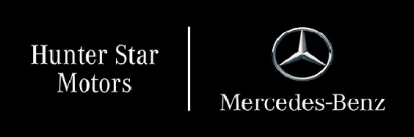 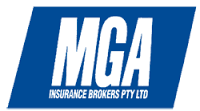 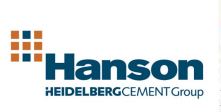 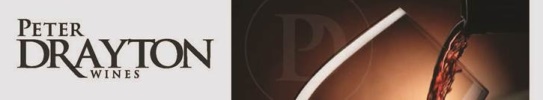 NTP:  		Hole:	5	        Sponsored By: Peter Drayton WinesNTP:  		Hole:     12               Sponsored By: Peter Drayton WinesNTP 2nd Shot:  	Hole:    1     	Sponsored By: Mercedes Benz NewcastleNTP 2nd  Shot:   Hole:  	13	Sponsored By: Mercedes Benz NewcastleNovelty Drive Target    Hole:   10	       Sponsored By: Hanson ConcreteVisitors Trophy				Sponsored By: Peter Drayton WinesMembers Draw:                 	Sponsored By: The Vintage GC Ball Comp:			Sponsored By: MGA Ins. Brokers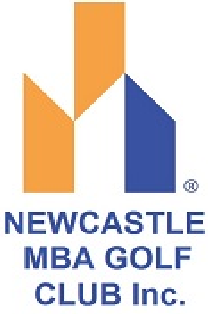 DateThurs 14 July 2021  The Vintage GCApologiesChris Momsen, Lynn Gray, Phil Jones, Mark Wyborn, Jim Gizzi, Denis Hancock, Malcom Murray, Don Eager,VenueThank Pro shop Matt KellySponsor Guests:Nathan GreenVisitors:Torran James Today’s Sponsors:Torra Staffing & RecruitmentA GRADE -16NameNettVoucherVoucher No.WinnerRon Smith 33-1 c/b32$50/202113Runner UpSteve Abercrombie32$35/202113ThirdMichael Evans 34-3 31$25/202114B GRADE 17-22NameNettVoucherVoucher No.WinnerTony Price 39-237$50/202114Runner UpWayne Masters36$35/202114ThirdBrian Jones 36-135$25/202115C GRADE 23-36NamePointsVoucherVoucher No.WinnerScott Norrish 37-136$50/202115Runner UpTodd Corbett35$35/202115ThirdRon Stephenson34$25/202116GradeNameA GradeRon SmithPeter Drayton WinesB GradeLou Buzai hole in 1Peter Drayton WinesC GradeJohn Duncan ***Peter Drayton WinesGradeNameA GradeChris Sneddon ***Peter Drayton WinesB GradeT KirkPeter Drayton WinesC GradeB JonesPeter Drayton WinesGradeNameVoucher No.A GradeRob WilkinsonPeter Drayton WinesB GradeLou BuzaiPeter Drayton WinesC GradeBarry FoxPeter Drayton WinesA GradeRob WilkinsonPeter Drayton WinesB GradeT CorbettPeter Drayton WinesC GradeB Aitkins ***Peter Drayton WinesA GradeA FerrierHansoncapB GradeD BarnettHansoncapC GradeP Cardew ***HansoncapName Jeff Shute412 WinesName1: Scott Donoghoe2: T Corbett3:Next Game DateMonday  15 Aug 2022 10:30 shotgun startLocationNewcastle  GCCost$ 50 members : $60 Affiliated Members :$90 – visitorsCompetitionStroke 2nd Round club championships